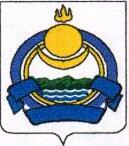 РЕСПУБЛИКА БУРЯТИЯМуниципальное образование «Селенгинский район»Районный Совет депутатов шестого созываРЕШЕНИЕСорок четвертой очередной сессии__________________________________________________________________г. Гусиноозерск                                 № 250                          «17» марта  2023 г.Об утверждении отчета по исполнению прогнозноза планаприватизации  муниципального имуществаСеленгинского района за 2022 год          Руководствуясь Федеральным Законом от 21.12.2001г. №178-ФЗ «О приватизации государственного и муниципального имущества», Положением о  порядке управления и распоряжения муниципальным имуществом  МО «Селенгинский район», утвержденным решением 24 сессии №171 от 4.04.2011г., районный Совет депутатов муниципального образования «Селенгинский район»РЕШИЛ:1.  Утвердить отчет об исполнении прогнозного плана приватизации муниципального имущества Селенгинского района за 2022 год (Приложение).Настоящее решение вступает в силу со дня его подписания и подлежит опубликованию в районной газете «Селенга».Контроль за исполнением настоящего решения возложить на Комитет по имуществу, землепользованию и градостроительству Селенгинского района         (Т.Г. Калашникова). Глава муниципального образования«Селенгинский район»	                                                                         С.Д. Гармаев			Председатель районного Совета депутатов муниципального образования «Селенгинский район»                                                А.М. Балдаков Приложениек   решению  районного Совета депутатов № 250 от17 марта 2023 ОТЧЕТ ОБ ИСПОЛНЕНИИ ПРОГНОЗНОГО ПЛАНА ПРИВАТИЗАЦИИ МУНИЦИПАЛЬНОГО ИМУЩЕСТВА СЕЛЕНГИНСКОГО РАЙОНАза 2022 год№Наименование  Индивидуализирующие характеристикиСпособ приватизацииСтоимость проданного имущества, руб.123451.Здание пожарного депоРеспублика Бурятия, Селенгинский район, город Гусиноозерск, микрорайон 94-х этажное, кирпичное, год постройки не установлен,  площадь 2597,30 кв.м,      Кадастровый номер  03:19:000000:31/2003-000336аукцион756 560,60